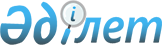 О внесении изменения и дополнения в решение районного маслихата от 13 сентября 2006 года N 30-3 "Об утверждении Правил предоставления малообеспеченным семьям (гражданам) района имени Габита Мусрепова жилищной помощи на содержание жилища (кроме содержания индивидуального жилого дома) и оплату коммунальных услуг"
					
			Утративший силу
			
			
		
					Решение маслихата района Габита Мусрепова Северо-Казахстанской области от 28 апреля 2010 года N 18-2. Зарегистрировано Управлением юстиции района Габита Мусрепова Северо-Казахстанской области 4 июня 2010 года N 13-5-115. Утратило силу - решением маслихата района Габита Мусрепова Северо-Казахстанской области от 24 мая 2013 года N 13-2

      Сноска. Утратило силу - решением маслихата района Габита Мусрепова Северо-Казахстанской области от 24.05.2013 N 13-2

      В соответствии со статьей 6 Закона Республики Казахстан «О местном государственном управлении и самоуправлении в Республике Казахстан» от 23 января 2001 года № 148, пункта 2 статьи 97 Закона Республики Казахстан «О жилищных отношениях» от 16 апреля 1997 года № 94 районный маслихат РЕШИЛ:



      1. Внести в решение районного маслихата «Об утверждении Правил предоставления малообеспеченным семьям (гражданам) района имени Габита Мусрепова жилищной помощи на содержание жилища (кроме содержания индивидуального жилого дома) и оплату коммунальных услуг» от 13 сентября 2006 года № 30-3 (зарегистрирован в Реестре государственной регистрации нормативных правовых актов за № 13-5-32 от 20 октября 2006 года, опубликовано в газетах «Есіл Өңірі» от 6 ноября 2006 года № 45, «Новости Приишимья» от 6 ноября 2006 года № 45) следующее изменение и дополнение:

      в Правилах предоставления малообеспеченным семьям (гражданам) района имени Габита Мусрепова жилищной помощи на содержание жилища (кроме содержания индивидуального жилого дома) и оплату коммунальных услуг:

      в пункте 4 слова «в размере 15 процентов» заменить словами «в размере 10 процентов»;

      пункт 10 дополнить пунктом 10-1 следующего содержания:

      «10-1. Семьи и лица, имеющие право на получение жилищного пособия в случаях, предусмотренным законодательством Республики Казахстан, имеют право на компенсацию затрат на капитальный ремонт общего имущества объекта кондоминиума после завершения ремонтных работ, представляют следующие документы:

      1) копия документа о необходимости проведения данного вида капитального ремонта собственников квартир (заверяется органом управления кондоминиума);

      2) копия договора на проведение капитального ремонта общего имущества объекта кондоминиума, заключенного между собственником жилья, кооперативом собственников жилья и организацией, осуществляющей ремонтные работы;

      3) копия акта приема-передачи выполненных работ по капитальному ремонту объекта кондоминиума (заверяется органом управления кондоминиума);

      4) справку органа управления кондоминиума о фактических затратах заявителя за капитальный ремонт общего имущества объекта кондоминиума».



      2. Настоящее решение вводится в действие по истечении десяти календарных дней, после дня его первого официального опубликования.      Председатель ХVIII сессии                  Секретарь

      районного маслихата                        районного маслихата

      И. Гроот                                   Б. Искакова      СОГЛАСОВАНО:      Начальник ГУ «Отдел занятости

      и социальных программ района

      имени Габита Мусрепова»                    Н. Баракаев

      6 мая 2010 года
					© 2012. РГП на ПХВ «Институт законодательства и правовой информации Республики Казахстан» Министерства юстиции Республики Казахстан
				